Nombre: Mara Deyanira Apellidos: Cuevas LópezFecha de Nacimiento: 11 de Agosto de 1992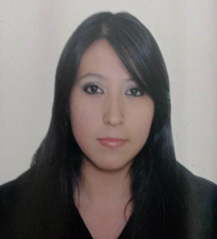 Nacionalidad: MexicanaEdo Civil: SolteraDomicilio: Camino Antiguo a Españita #188 Satélite, San Luis Potosí, S.L.P.Teléfono Celular: (044) 4441582756-4444920499Correo Electrónico: maracuevaslpz@gmail.comObjetivosRealizarme profesionalmente de acuerdo a mis habilidades, aptitudes y cualidades en un ámbito laboral que sea acorde a mi carrera y en el cual tenga un crecimiento profesional mediante la obtención de nuevos conocimientos.Formación EscolarLICENCIATURA EN DERECHO (Terminada, Titulada) 2012-2017      Facultad de Derecho “Abogado Ponciano Arriaga Leija” UASLP      Cuauhtémoc # 520 Colonia Moderna.Preparatoria Colegio de Bachilleres Plantel Numero 25 (Terminada) 2007-2010República del Salvador # 250 Colonia Satélite.Documentación ActualCURP: 						CULM920811MSPVRP09RFC:                                                                         CULM920811AX1IFE:                                                                           1051129337809PASAPORTE                                                           G31368888VISA EUA                                                                 TIPO B1/B2Actividades ExtracurricularesParticipación en la Semana Estatal de Seguridad y Salud en el TrabajoRealizada del 22 al 25 de mayo del 2017Impartida por la Comisión Consultiva Estatal de Seguridad  y Salud en el Trabajo (San Luis Potosí).  Impartida en la Universidad Politécnica de San Luis PotosíParticipación en el Taller de Aprendizaje del Manejo de Módulos por Internet Programa PASSTCon duración de 4 horas, impartida por el Lic. Jesús Salazar González30 de mayo del 2017En Asociación de Ejecutivos de la Gestión del Talento Humano de San Luis Potosí, A.C.Participación en el Curso de Integración y Funcionamiento de las Comisiones Mixtas de Capacitación.Concluido el 28 de diciembre del 2017 con una duración de 16 horas.Partida por el maestro Adrián Escamilla Palafox director general de capacitación adiestramiento y productividad laboral.Impartida en línea por la Secretaría del trabajo y previsión social.Participación en la Videoconferencia del tema “Blindaje electoral 2018” Impartida el 08 de junio de 2018 con una duración de 03 horas.Por el Lic. Alcibíades Sánchez Jurado Director General Adjunto de Planeación y Organización de la Secretaria del Trabajo y Previsión Social.Participación en el Curso “Las Condiciones de Trabajo”.Impartida del 11 al 24 de junio del 2018 con una duración de 20 horas.Por la División de Educación Continua y Capacitación para el Trabajo.Participación en el Curso “Marco Normativo de la Inspección del Trabajo”.Impartida del 05 al 24 de agosto de 2018 con una duración de 20 horas.Por la Dirección General de Inspección Federal del Trabajo.Experiencia Profesional20 de Junio del 2016 al 20 de Septiembre del 2016            Prácticas Profesionales sin Remuneración Económica             Procuraduría de la Defensa del Menor, la Mujer, la Familia y el Adulto Mayor (PRODEM)             Jefe Inmediato: Lic. Angélica Rosalba González Hernández. Actividades: Trabajo de oficina como lo es archivar expedientes, capturar datos, contestar llamadas, atención a los usuarios, elaboración de demandas, promociones y diversos escritos, asistencia a audiencias.17 de Octubre del 2016 al 15 de Mayo del 2017Pasante de Derecho con Remuneración EconómicaDepartamento Jurídico de Baggio MéxicoJefe Inmediato: Lic. Rita Fortuna TobíasActividades: Elaboración de demandas, promociones y diversos escritos, atención a los clientes, asistencia a audiencias, emplazamientos y diversas actuaciones en los Juzgados.Sueldo: $ 3,000.00 01 de noviembre del 2017 -  31 de diciembre de 2018Inspector Federal del TrabajoSecretaría del Trabajo y Previsión Social (Delegación Federal del Trabajo San Luis Potosí)Jefe inmediato: Ing.  Patricio Bravo Rivera.Actividades: Realizar Inspecciones a los Centros de Trabajo, para verificar el cumplimiento a la Normatividad Laboral, asesorar a particulares y trabajadores, respecto de las obligaciones patronales en materia del trabajo, dictamen de las actas de inspección asi como elaboración de emplazamientos documentales y diversos acuerdos, valoración de pruebas y manejo de base de datos.Sueldo:$ 11,861.00Referencias PersonalesRosa María Almazán Guerrero Xicoténcatl #500-A8-12-31-08Tiempo de conocerlo 5 añosRaquel Pérez MenchacaFuente de Diamante #1145-29-42-53Tiempo de conocerlo 8 años